ІСФМ-УКРАЇНА і BUSINESS CENTRE PROFESSIONAL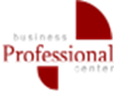 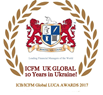 запрошують Вас на онлайн-семінар 15 травня  2020 р. вся Україна«Підприємства та ФОП– перезавантаження після карантину!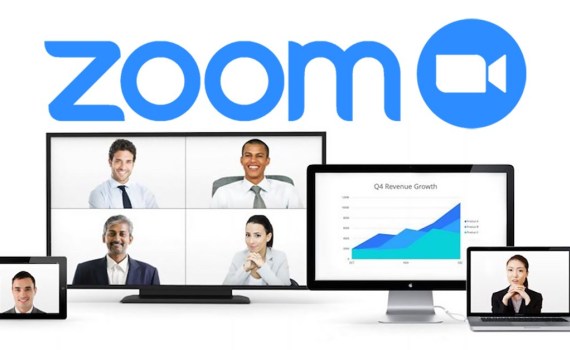 Податки, кадри, оплата праці, відпустки, лікарняні. Співдружність ФОП та підприємстваНовий фінансовий моніторинг»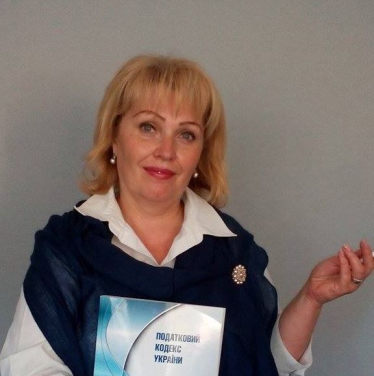 КОНСУЛЬТАНТ:Олена Габрук-  незалежний експерт-консультант з питань оподаткування, 20 річний досвід роботи на консалтинговому ринку, в офіційному податковому виданні, автор професійних публікацій на податкову і облікову тематику.ПРОГРАМА СЕМІНАРУ:Податки на карантині та після: податок на прибуток, ПДВ, ПДФО, ЄСВ.Держава ввела нові ліміти для «єдинників» - як цією нормою скористатися в 2020 році? Перехід із старих лімітів на нові! Міграція ФОП – «єдинників» між різними групами єдиного податку на час карантину та після!Персонал на карантині: організація роботи персоналу в період карантину: обов'язкові дії роботодавця; документальне оформлення роботи персоналу в період карантину; неповний режим робочого часу - особливості впровадження під час карантину; дистанційна робота – новація! «дистанційні» нюанси під час карантину та після. Допомога по частковому безробіттю – а хто отримає?Скорочення персоналу після карантину - підстави, ризики масових скорочень; документальне оформлення;  розрахунок гарантованих виплат.Лікарняні паперові та Е-лікарняні. «Проблемні» карантинні лікарняні. Нюанси роботи Комісії, формування ЗаявкиНовий фінансовий моніторинг з 28.04.2020р.!  Хто відноситься до суб’єктів фінансового моніторингу і що повинні знати про свої права та обов’язки спеціально визначені суб'єкти первинного фінансового моніторингу: аудитори, бухгалтери та суб’єкти господарювання, що надають послуги з бухгалтерського обліку, консультують з питань оподаткування, надають юридичні послуги, посередницькі послуги по операціям із нерухомістю, адвокатські бюро, адвокатські об'єднання та адвокати, нотаріуси? Які операції потрапляють в поле фінансового моніторингу. Верифікація та ідентифікація клієнтів банку, покупців та постачальників. Ризикові контрагенти  та операції. Вплив новацій на  роботу ФОП.VIP ГРУПИ ДО 25 ЧОЛОВІК  .З найкращими побажаннями - Наталія Яблонська.тел. +38 067-657-20-73, E-mail : office@bcp.com.ua  Час занятьз 14-00 до 16-00Вартість420,00 грн.